Приложение 2  Станция «Картинная галерея»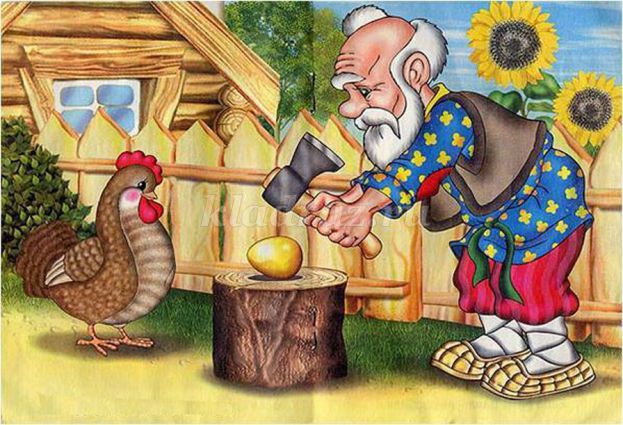 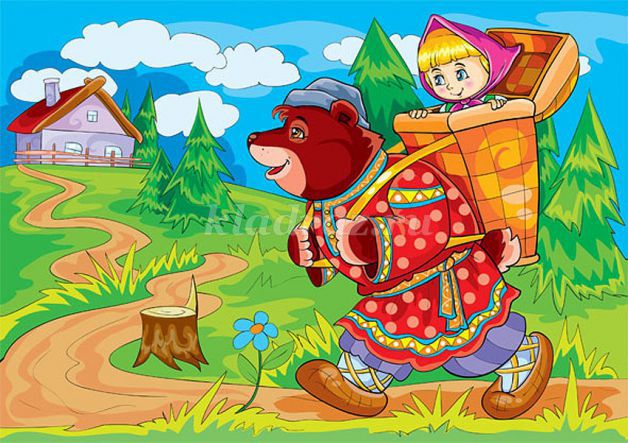 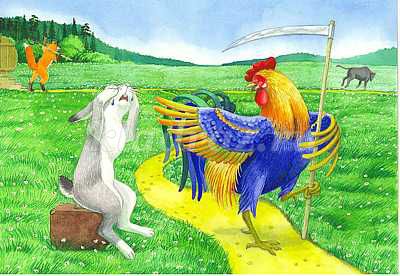 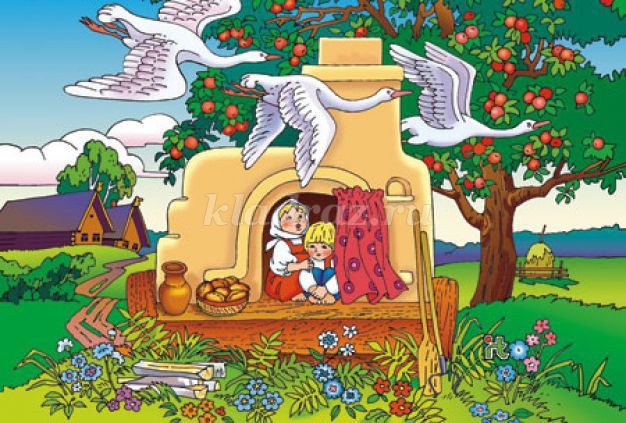 